CCRSS PROVIDER NAMECCRSS PROVIDER NAMECCRSS PROVIDER NAMECERTIFICATION NUMBERRCS CONTRACTED EVALUATOR / STAFF NAMERCS CONTRACTED EVALUATOR / STAFF NAMECERTIFICATION EVALUATION DATE(S)CERTIFICATION EVALUATION DATE(S)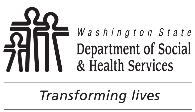 		ATTACHMENT C	AGING AND LONG-TERM SUPPORT ADMINISTRATION (ALTSA)	RESIDENTIAL CARE SERVICES	CERTIFIED COMMUNITY RESIDENTIAL SERVICES AND SUPPORTS (CCRSS)	CCRSS Certification Evaluation Client Interview		ATTACHMENT C	AGING AND LONG-TERM SUPPORT ADMINISTRATION (ALTSA)	RESIDENTIAL CARE SERVICES	CERTIFIED COMMUNITY RESIDENTIAL SERVICES AND SUPPORTS (CCRSS)	CCRSS Certification Evaluation Client Interview		ATTACHMENT C	AGING AND LONG-TERM SUPPORT ADMINISTRATION (ALTSA)	RESIDENTIAL CARE SERVICES	CERTIFIED COMMUNITY RESIDENTIAL SERVICES AND SUPPORTS (CCRSS)	CCRSS Certification Evaluation Client InterviewCLIENT NAMECLIENT NAMECLIENT NAMECLIENT SAMPLE ID NUMBERDATE OF CLIENT INTERVIEWDATE OF CLIENT INTERVIEWTIME OF CLIENT INTERVIEWTIME OF CLIENT INTERVIEWDocument client answers to the questions or declination to answer the questions on the right side of the box.  Ask at least one question or a related question for Section A - J.     Check here if the client is not capable of being interviewed.        Check here if the client declined the entire interview.Document client answers to the questions or declination to answer the questions on the right side of the box.  Ask at least one question or a related question for Section A - J.     Check here if the client is not capable of being interviewed.        Check here if the client declined the entire interview.Document client answers to the questions or declination to answer the questions on the right side of the box.  Ask at least one question or a related question for Section A - J.     Check here if the client is not capable of being interviewed.        Check here if the client declined the entire interview.Document client answers to the questions or declination to answer the questions on the right side of the box.  Ask at least one question or a related question for Section A - J.     Check here if the client is not capable of being interviewed.        Check here if the client declined the entire interview.If a box above is checked, skip rest of form, and move to next form.If a box above is checked, skip rest of form, and move to next form.If a box above is checked, skip rest of form, and move to next form.If a box above is checked, skip rest of form, and move to next form.The following are REQUIRED questions and MUST be asked during the interview.  Check “Y,” if the answer is yes; check “N,” if answer is no and document the interviewee’s response; or check “D,” if the interviewee declined to answer the question; or check “N/A” if the question was not asked because it does not apply to that client (i.e., client does not have a roommate).  The questions in this section were developed with CMS as part of a waiver and CANNOT be modified.The following are REQUIRED questions and MUST be asked during the interview.  Check “Y,” if the answer is yes; check “N,” if answer is no and document the interviewee’s response; or check “D,” if the interviewee declined to answer the question; or check “N/A” if the question was not asked because it does not apply to that client (i.e., client does not have a roommate).  The questions in this section were developed with CMS as part of a waiver and CANNOT be modified.The following are REQUIRED questions and MUST be asked during the interview.  Check “Y,” if the answer is yes; check “N,” if answer is no and document the interviewee’s response; or check “D,” if the interviewee declined to answer the question; or check “N/A” if the question was not asked because it does not apply to that client (i.e., client does not have a roommate).  The questions in this section were developed with CMS as part of a waiver and CANNOT be modified.The following are REQUIRED questions and MUST be asked during the interview.  Check “Y,” if the answer is yes; check “N,” if answer is no and document the interviewee’s response; or check “D,” if the interviewee declined to answer the question; or check “N/A” if the question was not asked because it does not apply to that client (i.e., client does not have a roommate).  The questions in this section were developed with CMS as part of a waiver and CANNOT be modified. Y	 N	 D	N/A				Can you make choices about the care and services you receive here at the home?				If you have a roommate, were you informed you would have a roommate?  Could you change roommates if you wanted to?				Do you have an opportunity to participate in community activities? Y	 N	 D	N/A				Can you make choices about the care and services you receive here at the home?				If you have a roommate, were you informed you would have a roommate?  Could you change roommates if you wanted to?				Do you have an opportunity to participate in community activities? Y	 N	 D	N/A				Can you choose who visits you and when?				Do they pay attention to what you have to say?				Can you choose to lock your door?				Do you have access to food anytime?			   Do you receive services in the community? Y	 N	 D	N/A				Can you choose who visits you and when?				Do they pay attention to what you have to say?				Can you choose to lock your door?				Do you have access to food anytime?			   Do you receive services in the community?A.  Overall Satisfaction and Responses to Concerns	  Declined to AnswerA.  Overall Satisfaction and Responses to Concerns	  Declined to AnswerA.  Overall Satisfaction and Responses to Concerns	  Declined to AnswerA.  Overall Satisfaction and Responses to Concerns	  Declined to AnswerWhat do you like about living here?       What do you like about living here?       What do you like about living here?       What do you like about living here?       B.  Care and Service Needs	  Declined to AnswerB.  Care and Service Needs	  Declined to AnswerB.  Care and Service Needs	  Declined to AnswerB.  Care and Service Needs	  Declined to AnswerDo you get the help that you need?         Do you get the help that you need?         Do you get the help that you need?         Do you get the help that you need?         C.  Support of Personal Relationships	  Declined to AnswerC.  Support of Personal Relationships	  Declined to AnswerC.  Support of Personal Relationships	  Declined to AnswerC.  Support of Personal Relationships	  Declined to AnswerDo you have friends or relatives in the community that you visit with?       Do you have friends or relatives in the community that you visit with?       Do you have friends or relatives in the community that you visit with?       Do you have friends or relatives in the community that you visit with?       D.  Restrictions	  Declined to AnswerD.  Restrictions	  Declined to AnswerD.  Restrictions	  Declined to AnswerD.  Restrictions	  Declined to AnswerDoes anyone tell you that you can’t do things you want to do?       Does anyone tell you that you can’t do things you want to do?       Does anyone tell you that you can’t do things you want to do?       Does anyone tell you that you can’t do things you want to do?       E.  Respect of Individuality, Independence, Personal Choice, Dignity (meals, activities, money)	  Declined to AnswerE.  Respect of Individuality, Independence, Personal Choice, Dignity (meals, activities, money)	  Declined to AnswerE.  Respect of Individuality, Independence, Personal Choice, Dignity (meals, activities, money)	  Declined to AnswerE.  Respect of Individuality, Independence, Personal Choice, Dignity (meals, activities, money)	  Declined to AnswerCan you make your own choices?       Can you make your own choices?       Can you make your own choices?       Can you make your own choices?       F.  Environment	  Declined to AnswerF.  Environment	  Declined to AnswerF.  Environment	  Declined to AnswerF.  Environment	  Declined to AnswerTell me about your room is decorated and did you help?       Tell me about your room is decorated and did you help?       Tell me about your room is decorated and did you help?       Tell me about your room is decorated and did you help?       G.  Health and Safety	  Declined to AnswerG.  Health and Safety	  Declined to AnswerG.  Health and Safety	  Declined to AnswerG.  Health and Safety	  Declined to AnswerDo you feel safe here?       Do you feel safe here?       Do you feel safe here?       Do you feel safe here?       H.  Food / Shopping / Preferences	  Declined to AnswerH.  Food / Shopping / Preferences	  Declined to AnswerH.  Food / Shopping / Preferences	  Declined to AnswerH.  Food / Shopping / Preferences	  Declined to AnswerDoes anyone share your food?       Does anyone share your food?       Does anyone share your food?       Does anyone share your food?       I.  Social Activities / Work	  Declined to AnswerI.  Social Activities / Work	  Declined to AnswerI.  Social Activities / Work	  Declined to AnswerI.  Social Activities / Work	  Declined to AnswerWhat kinds of things did you do for fun?       What kinds of things did you do for fun?       What kinds of things did you do for fun?       What kinds of things did you do for fun?       J.  Finances	  Declined to AnswerJ.  Finances	  Declined to AnswerJ.  Finances	  Declined to AnswerJ.  Finances	  Declined to AnswerDoes anyone tell you how you can spend your money?       Does anyone tell you how you can spend your money?       Does anyone tell you how you can spend your money?       Does anyone tell you how you can spend your money?       